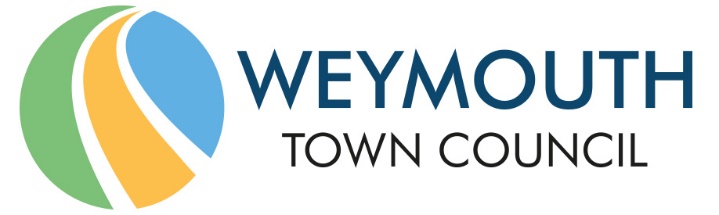 The New Town Hall, Commercial Road, Weymouth, Dorset, DT4 8NG01305 239839 - office@weymouthtowncouncil.gov.ukCouncillors nominated to the Services Committee are hereby summoned to attend the following meeting. Please inform the Deputy Town Clerk if you are unable to attend.NOTICE OF MEETINGMEETING:			Services Committee Meeting	DATE & TIME:		Wednesday 13th July 2022 at 7.00pmPLACE:	Council Chamber, The New Town Hall, Commercial Road, Weymouth,	DT4 8NGThis is a meeting in public, not a public meeting. If you would like to attend and have any special requirements eg access or a copy of the agenda in another format, eg large print, please contact us. Agenda and papers are available at www.weymouthtowncouncil.gov.ukAnyone wishing to ask a public question should do so by email to office@weymouthtowncouncil.gov.uk by 9am on the day prior to the meeting.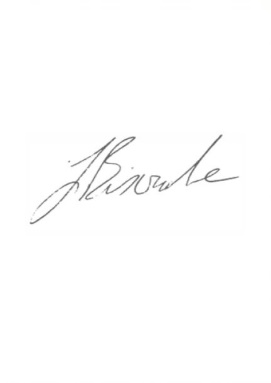 Please do not attend the meeting if you feel unwell. Attendees will be asked to sign in to assist with health and safety including fire evacuation. J L Biscombe, FSLCC, CiLCATown Clerk					                                                                   7th July 2022 ________________________________________________________________________AgendaWelcome by the ChairApologies for AbsenceDeclarations of InterestMinutes of the last meetingCouncillor questions and statementsPublic questionsTumbledown Governance ReviewProvision of lockers for sea swimmers at Greenhill BeachInformation Items Radipole Park and Gardens Project Update (Standing Item)Mural Trail Project Update (Standing Item)Seafront Master Plan UpdatePurple Flag Application 2022/23Update regarding Tourist Information CentreCEE Update (Standing Item)Replacement of Sandsfoot BridgeDusk ‘til Dark arts eventProcess for requesting new benches on the highwayActions from previous meetingsForward PlanWelcome by the ChairApologies for Absence To note any apologies for absence.Declarations of Interest To receive members declarations of interest in matters on the agenda.Minutes of the last meetingTo approve the minutes of the last meeting held on 25th May 2022 as a true and accurate record.Recommendation:Members are asked to agree the minutes of the last meeting held on 25th May 2022 as a true and accurate record, and that they be signed as such. Councillor Questions and Statements In accordance with Standing Order 29, one clear day’s notice in writing to the Clerk of the meeting is required. In the case of urgent items permission must be sought from the Chairman and the question submitted to the Clerk of the meeting by 3:00pm on the day of the meeting.Public QuestionsMembers of the public are able to attend the virtual meeting to ask a questions but this must be pre-arranged with the meeting clerk via office@weymouthtowncouncil.gov.uk by 9am on the day prior to the meeting.Tumbledown Governance ReviewTo propose new governance arrangements for Tumbledown following a review of the existing arrangements and in light of significant positive project developments in the last year. RationaleThe current project and operational management of Tumbledown needs to be updated. There has been good progress to date due to the commitment and dedication of those working on the project, with increasing engagement of local people and community groups. This is a flagship project of the Council which has grown over the last two years with increasing demands strategically and operationally. A review is timely in response to these issues. Tumbledown is a significant asset over a 27-acre site with woodlands, wildflower meadows, wetlands, food growing fields, including an orchard, and 5 separate farm buildings. There is an agreed vision to deliver “An inclusive greenspace which nurtures the life-giving environment to support community led growing, learning and well-being, now and for future generations.” A revised strategic plan will focus on:People- including volunteers, co-workers and community groups, children & families.Food production and engaging vulnerable people in supporting the local food supply.Open spaces- supporting wildlife to attract local people and celebrating Tumbledown’s historical, archaeological, biodiversity value.Infrastructure- future-proofing the site for roads, sewage, pathways, buildings, utilities.Finance- looking at income generation, grants and capital investment of assets.Marketing and Communications- celebrating our successes and sharing good news stories to build social value and connect with our local communities. A Site Manager for Tumbledown is now in place who can focus on day-to-day management of the site with a focus on;increasing footfall, increasing income increasing food productionThe Project Manager needs to focus on the long-term strategic vision and report on progress of the agreed project plan. Using the full potential of Tumbledown’s built environment and natural resources to form stronger links with Chesil LAG, Dorset Council and NHS including health & social care, local schools and colleges. Developing the infrastructure such as the farm buildings required to meet the future demands of the site is key to supporting the daily operations and supporting the work of the Site Manager. Recommended governance arrangements:Looking at the successful management of other high-profile project such as Radipole Park and Gardens, and taking learning from those, we suggest that the current Project Board is separated into two. This will allow the project management group to focus on the strategic management of the project and reporting to the Services Committee, and the operational group to focus on the delivery on site of agreed project priorities.Tumbledown Project Group (TPG) - to monitor progress against agreed plans, report back to the Services Committee, report to the Project Board (to be set up) and recommend amendments to project management documentation to the Services Committee. This group will be managed by the Project Manager. This group will remain focussed on the agreed strategic plan. The TPG could comprise five Councillors and three officers (The project manager, Alan Chambers and Charmaine Denny) who will review the project plan and provide a steer to the Poject Manager on progress, offering advice and expertise where possible. It is recommended that an odd number of voting members are on the group to support effective decision making.Tumbledown Operational Group (TOG) - managed by the Site Manager, Alan Chambers, and comprising Tara Williams (Parks and Open Spaces Manager) three Councillors, the Friends of Group and other site users e.g., Community Grow Plot tenants. This group will meet monthly and discuss issues and ideas that will inform work, but not dictate it. This group will offer support to the site manager who remains empowered to carry out the role for which he is employed to do. The site manager will act as the link between the two groups. The TOG may wish to divide it’s work into discrete areas of focus such as use of buildings, health and safety and food production, etc.Impact Assessment: The following Impact Assessment relates to the new governance proposals for Tumbledown and the creation of a Tumbledown Project Group (TPG) and a Tumbledown Operations Group (TOG) as an evolution of the original Project Board.The impact assessment is designed to give a high-level overview of the possible impacts of the decision before Councillors. The impact assessment is undertaken by Officers. Councillors may wish to take specialist advice on certain aspects.Ratings:Red indicates that:there are negative impactsYellow indicates that:there is an issue that Councillors may wish to consider in more depththere are unanswered questionsthere are conflicting impactsGreen indicates that:There are identified benefits from this decisionNo colour indicates that:There are no direct impacts from this reportRecommendation:That Councillors:Approve the governance arrangements detailed in the report, andAgree the composition of each groupProvision of lockers for sea swimmers at Greenhill BeachPurpose of Report: To agree the allocation of £1,000 from the Projects Reserve to fund the purchase and installation of lockers.Background:At the May meeting of Services Committee, it was agreed that officers would explore options regarding the provision of lockers for use by sea swimmers on the Promenade near the groyne on Greenhill Beach.  The need better provision for sea swimmers was initially highlighted by Cllr Whatley in a PID submitted to the committee.As a result, officers have worked to identify a suitable location for new lockers (where they can be secured attached), obtain quotes for appropriate lockers, and Cllr Whatley has discussed practical operating arrangements with local sea swimming clubs.  The proposed location is against a metal fence on the Promenade adjacent to the near the rock groyne – south of the ‘sluice gardens’.  There would be 3 banks of 4 lockers – so 12 lockers in total. They would be secured via a combination padlock.  The total cost would be c. £900 plus delivery and would be installed by council staff.In order to avoid the risk of inappropriate use of the lockers or vandalism, it is proposed that specific local swimming clubs are given sole responsibility for a number of lockers each and for providing the padlocks – so the scheme would be ‘self-policed’ by the clubs with little involvement by council staff.  Each bank could be allocated to one specific club so that three clubs could benefit from this new facility.Cllr Whatley has liaised with local clubs and identified those that would be interested in making use of these new facilities.  These clubs are the Blue Tits, the Black Pigs and Weymouth Bay Sea Swimmers.  Each club would be given responsibility for one bank of four lockers and must provide their own padlocks.It is proposed, therefore, that £1,000 is allocated from the Project Reserve for the purchase and delivery of lockers.  If the Committee support this proposal, then the release of reserves will need to be approved by Full Council.  The suppliers have indicated a lead-in time for delivery of 12-16 weeks and the lockers won’t, therefore, be in place until the end of the year.Impact Assessment: The impact assessment is designed to give a high-level overview of the possible impacts of the decision before Councillors. The impact assessment is undertaken by Officers and Councillors may wish to take specialist advice on certain aspects.Ratings:Red indicates that:there are negative impactsYellow indicates that:there is an issue that Councillors may wish to consider in more depththere are unanswered questionsGreen indicates that:There are identified benefits from this decisionNo colour indicates that:There are no direct impacts from this reportRecommendations:That the Committee recommends to Full Council the allocation of £1,000 from the council’s Project Reserve to cover the cost of purchasing and installing lockers on the Promenade near the rock groyne and for these lockers to be made available to local sea swimming clubs.Information ItemsRadipole Park and Gardens Update (Standing Item)The Radipole Project has continued to progress since the last committee meeting. Procurement - The procurement process for the main combined construction contractor is nearing completion, the closing date for ITT responses is 22/07/22. All 3 suppliers put through to the ITT stage have indicated they will be submitting a tender response for this contract. As previously stated, it is likely that an element of value engineering will be required which will be done in consultation with the Friends of Radipole Park and Gardens (FRPAG), the National Lottery advisors, and also the members consultation group. It is still planned to award the main contract in early September 2022.Interpretation – Smith & Jones were appointed as interpretation consultants for the project. The first interpretation meeting with Smith & Jones was held on 30/06/22 which included officers and FRPAG to create a plan of what is required to deliver the interpretation requirements from the interpretation plan. The first task will be to ensure there are temporary interpretation boards available to attach to the works fencing when it starts in September which will inform the community about the project works.Evaluation – We have identified an evaluation company that can provide critical friend support to officers to evaluate the project and produce the final National Lottery evaluation report. Activities - Officers have recorded 4 short oral history accounts from local residents which will be used in the Hidden Heritage archive. This will be added to in September working with the students at Weymouth College. A positive meeting was had with the Wimborne Orienteering Club who can enable us to map and set up an orienteering course in the park. This will also be a good link for primary schools as all local primary schools have a small course in their grounds so this would give an opportunity to expand this activity for them. Upcoming events in the park, 17th July – Brass Band in the Park organised by FRPAG.11th August WTC Parks children’s wildlife event. 29th October - Wildlife and Well-being event, family orientated and will include a pumpkin carving activity. This will also have a number of other partner organisations with stands and activities involved.Mural Trail Project Update (Standing Item)Planning permission has been granted by Dorset Council for the murals at Greenhill Gardens, Red Lion on Hope Street and the Beach Operations building, the mural at the Library application will be going to the planning committee on 7/7/22. We are still waiting for the Listed Building Consent for 24 Trinity Road. The mural on the wall next to the Clipper in St Thomas Street has been delayed as the building is being sold, once the new owners are known the council will engage with them to see if it is possible to proceed with this location.There are currently two completed murals at the Stone Pier and St Mary’s Street and further murals are planned to be installed (on boards) at the Beach Operations building on 29th June, Greenhill, Overcombe and Red Lion on 4th July and Library 12th July. The mural at the Nothe is underway and will be completed very soon.Work is well underway with We Are Weymouth on the website pages, map, leaflet and QR codes that will support the murals. As murals are completed, we will issue small stories about that location and build up to a launch of the whole mural trail. We are aiming to complete as much of the trail as possible by the end of July as long as any outstanding planning / listed building consents are given.Seafront Masterplan updateFollowing the appointment of the consultants Hemingway Design and New Masterplanning, the process to develop a masterplan for the seafront area - particularly the council’s leased area of the Promenade and beach.  An online survey has been carried to gain the public’s views on the matter and just over 2,200 responses were received.  In addition, there has been consultation with key colleagues at Dorset Council (e.g. highways and flood risk management).    The initial analysis of the consultation will be available soon and then visioning workshops for key stakeholders will be arranged in order to test out emerging ideas.Purple Flag Application 2022/23The council’s Resort team has just submitted an application for Weymouth to retain its Purple Flag status for the town for 2022-23.  Although the town has achieved this before, this year there will be a full assessment of the application by the Association of Town & City Management (which administers the Purple Flag scheme).  The purpose of the Purple Flag scheme is to provide a framework which all partners can use to help improve the quality of the night-time economy in Weymouth – and make it a safer and more inclusive experience for residents and visitors.  As part of the process, assessors from the Association of Town & City Management will visit the town in early August – and many partners will be asked to provide support and information.  The fee for making this year’s Purple Flag application is £1,000.Regular updates on the Purple Flag scheme are submitted to the Town Centre Management Group and the council is assisted in the application process by We Are Weymouth, Dorset Council, the Police and local businesses.Update regarding Tourist Information CentreAt members’ request, officers are in the process of developing a business plan for options for a tourist information centre – and these options will include a face-to-face permanent or mobile facility, or digital solutions.  These options will be set out in a report to the committee in autumn 2022.  In the meantime, the council has provided support to the information shop being operated in the town centre by a range of partners including Volunteer Centre Dorset.  This supplement the information kiosk operated by First Buses on the Promenade which provides both travel and visitor information.  In addition, the council is working with the Dorset Coast Forum to secure the installation of a digital information screen on the outside of the Beach Office  CEE Update (Standing Item)This is an update report from the Climate & Ecological Emergency working group providing an update on key items that the group are currently working on. Fireworks visit & Southampton University studyOfficers are arranging for members to meet the fireworks company on 1st August to understand how the company operates and what they are doing to reduce their emissions. Tony Hurley and members met Southampton University to see if it was possible for them to run a study to monitor sea pollution following a fireworks display. We are waiting for their proposal.Future CEE ProjectsThe group discussed and put together a list of CEE linked projects that they would like to put forward to deliver against the CEE agenda and help the council achieve the target of net zero by 2030. These will be put forward as PIDs at the appropriate time.Seafront Cleansing & Recycling ReviewMembers are working with Tony Hurley to review the Seafront Cleansing & recycling contract with Dorset Council. Members raised a number of key points that need to be clarified with Dorset Council regarding the figures for the amounts of waste that is recycled and the amounts that are sent elsewhere to be repurposed. It was also raised to find out what the carbon footprint of the DC waste operation is and what they will be doing to reduce this in the coming years. Tony will be asking for these figures ready for the next review meeting ahead of the final report to members.One key element of the contract will be ensuring it is a multiple year contract with a minimum of 5 years length. This is to protect the council from future price rises.Fairground VisitMembers attended a successful visit to the Danter’s fairground to understand how they have cut their emissions. They have reduced the electricity on their lighting by 90% and reduced the amount needed by certain rides. This has reduced the diesel generators they use from 3 to 1. Officers will explore the potential to upgrade the electrical box at the Pavilion forecourt to see if it is possible to plug straight into it and reduce the generators to zero.Replacement of Sandsfoot BridgeArchitectural drawings for a replacement bridge and viewing platform have been produced.  A structural engineer has been appointed but there is a lead in period of up to 12 weeks so a report will not likely be received until mid-August.  Building costs will then be sought.A pre-planning application for a replacement bridge or viewing platform was submitted to Dorset Council on the 26 April 2022.  Dorset Council has confirmed receipt of the application but a response has not been received at this time.Dusk ‘til Dark arts eventWith funding from the town council and We Are Weymouth, Activate are finalising plans for the outdoor parade show Peixos performed by Sarruga, one of Europe’s most in-demand outdoor arts companies. There will be two evening performances around the town centre in Weymouth on Friday 23rd and Saturday 24th September 2022.  Activate are liaising with both councils and WAW Manager on the optimum route for the parade performance.  Activate’s experienced production staff are also in discussion with Dorset Council’s Highway team regarding the route and an event management plan is being drafted.With regards to communications, Activate are liaising with In The Bag (WAW’s communication consultants) and the town council’s Communications Officer, to map out a marketing and communications plan.  Adverts have already been placed in the town and in printed media.In terms of community engagement, Activate has developed a strong relationship with Big 4 Littlemoor and the Chapelhay community via the recent large-scale Green Space Dark Skies event at Maiden Castle.  Activate will continue this relationship by offering young people from these communities the option to attend a summer school that is running combining the Holidays Activities & Food Scheme with Dorset Council.  Activate have themed the summer school to connect to the performance (fish from the deep) and will also run workshops to create puppets that can be installed in non-retail spaces of businesses in the town centre.Activate has an environmental policy that guides its events.  They track their environmental footprint, offset their carbon annually, and have thorough measures in place to reduce their impact on the environment.  Activate will be encouraging audience/visitors to use public transport to attend the event and they will be reducing their own fuel consumption by using public transport and car-sharing.  All materials are sustainably sourced.  The performance parade is powered by bicycle offering a positive environmental message within the show’s theme highlighting the importance of the marine environment.Process for requesting new benches on the highwayIn response to a request from the town council, Dorset Council has clarified the process whereby community requests for the provision of new benches in new locations on the highway - as opposed to replacing existing benches.  The Dorset Council process is as follows:All applications are to be made by WTC and not by private individuals.WTC to contact Community Highways Area Team Leader providing details of request construction type and location preferably with a map for new installations.WTC to check for any possible planning restrictions for the proposed site.All details relating to the design, materials, construction, and siting of the item must be agreed upon before work commencesWTC will be responsible for installing the street furniture using an approved New Roads and Street Works (NRSWA) accredited contractor.WTC will be required to provide evidence of adequate Public Liability Insurance cover.Once agreed, WTC will be responsible for the purchase, installation, and ongoing maintenance of the street furnitureIf the bench falls into disrepair and poses a safety hazard, DC reserves the right to remove it in the interest of public safety. The above process is the same applied in relation to all town and parish councils.  With regard to the transfer to the town council of all of Dorset Council’s existing benches and cycle stands, the only issue delaying the completion of the legal agreement is the on-site testing of the proposed location for the new cycle shelter in the Harbourside car park.  Once this is completed, the shelters will be ordered and included in the transfer agreement.Actions from previous meetingsForward Plan WTC Forward Plan – this is not a definitive list and is subject to change RecommendationThat Members note the information items. RatingImpact areaImpactsEqualitiesThe continued efficient functioning of the project will provide local people with learning difficulties with local options for activities and learning opportunities. The site also provides learning and volunteering opportunities for people of all ages.Environment, Ecology and Climate ChangeThe new governance, offers greater focus on the work of the CEE group and making links to our strategic approach over use of renewable energies, reducing our carbon footprint and developing permaculture principles to our food production at operational level.Crime and DisorderThere are no direct impacts from this report FinancialThere are no direct impacts from this report. ResourcesThere are no direct impacts from this report. Economic developmentThere are no direct impacts from this report. Social ValueThe project group will ensure activity continues to deliver social value to Weymouth and will monitor the outcome sin light of feedback from the operational group. Developing a social value measurement for the whole site based around the impact on local people in terms of health & well being scores can be used to improve our links with the local community and informs some of our marketing/comms strategies. Risk ManagementEffective governance that is fit for the stage the project is at will increase efficiencies and reduce the risk of the project stalling or having to spend time on problem solving rather than project delivery.Work with partners to deliver our core values and strategy.Tumbledown will be better able to,Improve the wellbeing of people of Weymouth.Manage the Council’s assets and resources responsibly and transparentlyManage the Council’s services effectively to meet the needs of the communities we serve.Work to become greener and cleaner in our activities as well as supporting our communities and partners to be as green as possible.Work with partners to deliver our core values and strategy.RatingImpact areaImpactsEqualitiesThe lockers will assist those who want to take part in sea swimming, which is an affordable type of physical activity.Environment, Ecology and Climate ChangeThe main impact will result from the fabrication and delivery of the lockers.Crime and DisorderThe risk of misuse of the lockers will be reduced by them not being publicly accessible.  The nominated clubs will need to be liable for the security of any items placed in their assigned lockers.FinancialThe budget for the lockers will need to be derived from the Projects Reserve.ResourcesThe lockers can be installed by the Facilities team.Economic developmentSea swimming is growing in popularity and benefits local businesses.Social ValueSupport for sea swimming groups helps to encourage community cohesion and there are significant benefits to mental and physical health from this activity.Risk ManagementThe council will need to ensure that the lockers do not obstruct the Promenade and that the clubs accept full liability for the security of any valuables placed in the lockers.  Corporate prioritiesImprove the wellbeing of the people of Weymouth.DateWhoActionStatusStatus25/05/22THUpdate to be provided at next Services Committee meeting regarding current status of Tourist Information Centre. Completed – this agendaCompleted – this agenda25/05/22THProvide Members with costs relating to applying for Purple Flag accreditation.Completed – this agendaCompleted – this agenda25/05/22TWA report to be brought to next Services Committee meeting detailing the costings for either replacing Sandsfoot Bridge or installing a viewing platform, in order for Members to review which one they may wish to take forward as an application for CIL funding at a later date.Information update as part of this agenda.Information update as part of this agenda.13/04/22IMUpdate to be provided regarding actions that have been outstanding for a considerable time – 10th March 2021, 2nd June 2021 and 7th July 2021.Completed – Actions have been updated as part of this agenda  Completed – Actions have been updated as part of this agenda  13/04/22THApproach DC with regards to traffic management and opening the Park and Ride for events such as the Activate outdoor arts event.Activate are liaising with Dorset Council on the promotion of sustainable forms of transport for those attending the Dusk ‘til Dark event.Activate are liaising with Dorset Council on the promotion of sustainable forms of transport for those attending the Dusk ‘til Dark event.13/04/22THAsk Activate about its plans in terms of community engagement in run up to outdoor arts event.Completed – this agendaCompleted – this agenda13/04/22THProcess to be brought back to next Services Committee meeting regarding how to apply for new benches.Complete – see information item in this agenda.Complete – see information item in this agenda.02/03/22THExplore options /cost of environmental assessment of firework displays and a methodology for assessing events in generalThe council is in discussion with the University of Southampton regarding the funding of student research on this issue.  Also, a request for information about the approach taken by other councils across the country has been circulated on our behalf by the Local Authority Event Organisers Group. The information received will be presented to the CEE group.The council is in discussion with the University of Southampton regarding the funding of student research on this issue.  Also, a request for information about the approach taken by other councils across the country has been circulated on our behalf by the Local Authority Event Organisers Group. The information received will be presented to the CEE group.19/01/22CS/SHEvents Team and Communications Officer to review presentation of Events webpage on WTC website. Copy of response to be circulated to all Committee members. Officers are making a number of enhancements to content and key pages across the website, which includes looking at the events page. Work is also ongoing to populate the calendar with upcoming events. In addition, the council’s major events will be promoted beyond the events page, for example, with supporting communications including news articles, social media, and an events brochure.20/10/21THOfficers to explore membership of Disability Rights UK and bring a report to the next meeting of the Services Committee.Ongoing Ongoing 20/10/21THOfficers to explore the possibility of providing special commemorative deckchairs for the 10th Anniversary of the Olympics, similar to what was provided during the 2012 Olympics. Officers will also explore the possibility of having a giant deckchair on the beach to advertise the deckchair hire service.CompletedCompleted07/07/21IMEnsure that WTC Health and Safety Policy is amended to reflect points made by Cllr Wheller and agreed by Advisory Services Committee on 07/07/21.CompletedCompleted02/06/21IM/THWeather monitoring update report to be presented to a future Committee meeting. Information report will be included as part of a future agendaInformation report will be included as part of a future agenda10/03/21WHExplore the possibility of installing a weather/temperature monitoring station at the new beach office. CompletedCompleted10/03/21WHCirculate to members a document outlining projects that it is hoped will be initiated this year. In progressIn progress27/01/21TH/BHMural Trail Project – project plan to include seeking potential sponsorship from local businesses to sponsor a work of art.CompletedCompleted27/01/21TH/BHMural Trail Project – Officers to continue to apply for grants in order to offset the Council budget.CompletedCompleted28/10/20JBFurther information to be provided regarding exact costings related to the provision of public litter bins, and a bin allocation policy be drafted to go to the Green and Clean Working Group and an appropriate budget explored.Completed Completed Date Meeting Items for consideration 13/07/22 Services Update regarding Tourist Information Centre Provision of lockers for sea swimmers at Greenhill beach. Tumbledown Governance Review 20/07/22 F&G Q1 Budget monitoring Updated Standing Orders Updated Financial Regulations 07/09/22 Full Council  Q1 Budget monitoring Updated Standing Orders Updated Financial Regulations Media Policy Volunteer Policy 14/09/22 Services Review of public toilet provision at The Marsh Future CIL funding applications – options for Sandfoot Gardens (reinstate bridge or install viewing platform)  Service Review Update 21/09/22 HR Union recognition agreement 28/09/22 F&G 12/10/22 Full Council 26/10/22 Services 09/11/22 F&G Appointment of Internal Auditors for 21/22 Q2 Budget monitoring 16/11/22 HR Establishment costs 23/24 23/11/22 Full Council Appointment of Internal Auditors for 21/22 Q2 Budget monitoring 07/12/22 Services Budget considerations 23/24 Lighting of Jubilee Clock for 2023 Annual Festival and Events Programme 2023 Free parking allocation in association with key 2023 events 21/12/22 F&G Draft budget and precept 11/01/23 Full Council Draft budget and precept 14/06/23 HR 21/06/23 Full Council Approve Governance Statement Financial outturn 22/23 Updated Standing Orders Updated Financial Regulations Annual review of Strategic Plan Boot Hill monitoring (Jane to check with Janet Moore at DC) 